#100FERMIUMFm100[257]BOMBARDEMENTWATERSTOFBOMNAAMFermium is het zwaarste element dat kan worden gevormd door neutronenbombardement van  lichtere elementen.Fermium werd gevormd en ontdekt in de fall-out van de eerste waterstofbomtest  in 1952.Fermium is vernoemd naar Enrico Fermi, de Italiaans-Amerikaanse maker van 's werelds eerste kernreactor..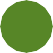 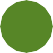 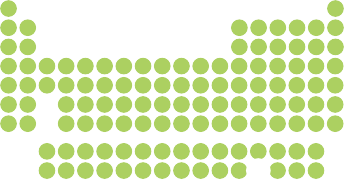 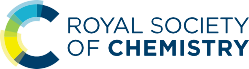 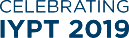 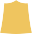 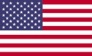 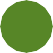 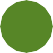 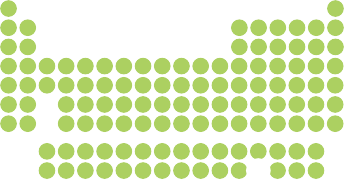 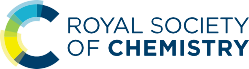 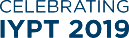 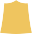 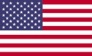 Ci	© 2019 Andy Brunning/Royal Society of Chemistry#IYPT2019